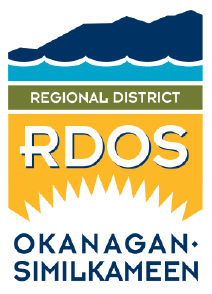 REGIONAL DISTRICT OF OKANAGAN-SIMILKAMEENREQUEST FOR PROPOSALSfor the2024 Tabletop Emergency Operations Centre ExercisesRDOS-22-CS [January, 2024]REGIONAL DISTRICT OF OKANAGAN-SIMILKAMEEN		REQUEST FOR PROPOSALS 2024 Tabletop Emergency Operations Centre Exercises _______________________________________________________APPENDIX A – REQUEST FOR PROPOSALS EVALUATION FORMAT	16APPENDIX B – SAMPLE CONSULTING SERVICES AGREEMENT TERMS	19REGIONAL DISTRICT OF OKANAGAN-SIMILKAMEENREQUEST FOR PROPOSALS2024 Tabletop and Functional Emergency Operations Centre Exercises ____________________________________________________________INTRODUCTIONPURPOSEThe Regional District of Okanagan Similkameen is requesting submission of Proposals from qualified Proponents to develop and facilitate a series of tabletop emergency exercises funded through UBCM CEPF grant that includes one (1) tabletop exercise for each municipality, the Regional District of Okanagan Similkameen jointly with District of Summerland, the Regional District of Okanagan Similkameen jointly with Village of Keremeos, and the Town of Princeton; and one multijurisdictional exercise utilizing a new EOC management and communication platform. The finished project will give the Regional District and emergency management partners an opportunity to test and validate parts of the the Emergency Response and Recovery Plan.BACKGROUNDTraining and exercising the Emergency response and Recovery plan are key parts to any emergency program. Through UBCM CEPF grant funding, the Regional District of Okanagan Similkameen, District of Summerland, Town of Princeton, and the Village of Keremeos received funding to each hold a tabletop exercise.INSTRUCTIONS TO PROPONENTSSUBMISSION OF PROPOSALSProposals may be submitted by email and/or hardcopy until the Closing Time specified.  It is the Proponent’s sole responsibility to ensure its Proposal is received at the address or email set out above by the Closing Time.  If submitting by hardcopy please enclose three (3) hard copies and an electronic copy on a memory stick. The Proposals and their envelopes should be clearly marked with the name and address of the Proponent, the RFP program title, and be addressed to the following:Sean VaislerManager of Emergency ServicesRegional District of Okanagan-Similkameen101 Martin StreetPenticton,  B.C.  V2A 5J9AND/ORSean Vaislersvaisler@rdos.bc.caAND/ORShane Houlihan Emergency Program CoordinatorRegional District of Okanagan-Similkameen101 Martin StreetPenticton,  B.C.  V2A 5J9AND/ORShane Houlihanshoulihan@rdos.bc.caProposals must be received on or before the Closing Time of:		TIME: 	2:00 PM local time
		DATE: Friday June 28, 2024Proposals will not be opened publicly. The Proponent bears all risk associated with delivering its Proposal by electronic submission, including but not limited to delays in transmission between the Proponent’s computer and the Regional District’s email system.Proponents wishing to make changes to their Proposals after submission but prior to the Closing Time may do so by submitting the revisions by email or hard copy as above.It is also the Proponent’s sole responsibility to ensure their revisions were received, at the e-mail or address set out above, prior to the Closing Time.Proposals received after the Closing Time will not be considered or evaluatedINQUIRIESAll inquiries related to this RFP are to be directed, in writing, to the following person.  Information obtained from any other source is not official and should not be relied upon.  Inquiries and responses will be recorded and may be distributed through an addendum at the Regional District’s option.  Any questions regarding this RFP must be submitted at least five (5) working days prior to the Closing Date.  Any questions submitted after this date may not be answered.Sean Vaisler250-492-0237svaisler@rdos.bc.caAND/ORShane Houlihan
250-809-6561
shoulihan@rdos.cb.caProponents shall carefully examine the RFP documents and shall fully inform themselves as to the intent, existing conditions and limitations, which may affect their Proposal submission.  No consideration will be given after submission of a Proposal to any claim that there was any misunderstanding with respect to the conditions imposed.Proponents finding discrepancies or omissions in the Contract or RFP, or having doubts as to the meaning or intent of any provision, should immediately notify the above listed project contact. If there are any changes, additions, or deletions to the Proposal scope, conditions, or closing date, Proponents will be advised by means of an Addendum issued by the Regional District.  All Addenda is to become part of the Proposal Documents and receipt of Addenda should be acknowledged by the Proponent in the submission.Verbal discussion between the Regional District directors, trustees or staff and a Proponent shall not become a part of the RFP or modify the RFP unless confirmed by written Addendum. The Regional District shall not be responsible for Proponents adjusting their Proposals based only on oral instructions by any representative of the Regional District.GENERAL TERMS OF PROPOSAL PROCESSDEFINITIONS“Addenda” means all additional information regarding this RFP including amendments to the RFP;“Agreement” or “Contract” means a contract that is issued to formalize the Work with the successful Proponent based on the proposal submitted and incorporate by reference the Request for Proposal, any addenda issued, the Proponent’s response and acceptance by the Regional District.;“Consultant” means the person(s), firm(s) or corporation(s) appointed by the Regional District to carry out all duties, obligations, work and services first contemplated in the Request for Proposal and all associated documentation, which may also include mutually agreed revisions subsequent to submission of a Proposal.;“must” or “mandatory” or “shall” means a requirement that must be met in order for the proposal to receive consideration;“Proponent” means the responder to this RFP with the legal capacity to contract;“Proposal” means a written response to the RFP that is submitted by a Proponent;“Regional District” means the Regional District of Okanagan-Similkameen;“Request for Proposals” or “RFP” means the solicitation described in this document, including any attached or referenced appendices, schedules or exhibits and as may be modified in writing from time to time by the Regional District;“Services” means and includes the provision by the successful Proponent of all services, duties and expectations as further described in this RFP. “should” or “may” means a requirement having a significant degree of importance to the objectives of the RFP but is not a mandatory requirement“Work” means and includes anything and everything required to accomplish the project in accordance with this RFP and Proposal.ACCEPTANCE OF TERMS AND CONDITIONSSubmitting a Proposal indicates acceptance of all the terms and conditions set out in the RFP, including those that follow and that are included in all appendices and any Addenda. A person authorized to sign on behalf of the Proponent must sign the Proposal. PROPOSAL PREPARATION COSTSAll expenses incurred by the Proponent in preparation and submission of this Proposal are to be borne by the Proponent, with the express understanding that no claims for reimbursements against the Regional District, or any of its member municipalities, will be accepted.  The Regional District shall not be responsible for any costs involved in or associated with any meetings, discussion or negotiation following submission that could lead to acceptance of the Proposal and award of a contract.PROPOSAL EVALUATIONThe Regional District recognizes that “Best Value” is the essential part of purchasing a product and/ or service and therefore the Regional District may prefer a Proposal with a higher price, if it offers greater value and better serves the Regional District’s interests, as determined by the Regional District, over a Proposal with a lower price.  Appendix A contains the information regarding how Proposals will be evaluated.The Regional District, at its sole discretion, reserves the right to:reject any or all Proposals whether complete or not,reject any Proposal it considers not in its best interests,waive any minor irregularity or insufficiency in the Proposal submitted,not be liable for misunderstandings or errors in the Request for Proposals,issue addenda to the Request for Proposals,contact references provided by the Proponents,retain independent persons or contractors for assistance in evaluating Proposals,request points of clarification to assist the Regional District in evaluating Proposals,negotiate changes with the successful Proponent,award separate contracts for separate work components, andwithdraw the Request for Proposals.PROPOSAL PRESENTATIONThe Regional District reserves the right to request one or more of the Proponents whose submissions are of particular interest to the Regional District, to make an oral presentation to the Regional District.NO CONTRACTThis RFP is not a tender and does not commit the Regional District in any way to select a preferred Proponent.  By submitting a Proposal and participating in the process as outlined in this RFP, Proponents expressly agree that no contractual, tort or other legal obligation of any kind is formed under or imposed on the Regional District by this RFP or submissions prior to the completed execution of a formal written Contract.NO OBLIGATION TO PROCEEDThe Regional District fully intends at this time to proceed with the proposed project, however the Regional District is under no obligation to proceed to award of the Contract.  The receipt by the Regional District of any information (including any submissions, ideas, plans, drawings, models or other materials communicated or exhibited by any intended Proponent, or on its behalf) shall not impose any obligations on the Regional District. There is no guarantee by the Regional District that the process initiated by the issuance of this RFP will continue, or that this RFP process or any RFP process will result in a Contract with the Regional District for the purchase of the equipment, service, or project.  NEGOTIATION WITH PREFERRED PROPONENTThe Proponent that submits the most advantageous Proposal may be awarded the Contract.  The Regional District reserves the right to accept or reject all or parts of the Proposal, however, the Regional District is not precluded from negotiating with the preferred Proponent to modify its Proposal to best suit the needs of the Regional District. The Regional District will enter into negotiations with a preferred Proponent to finalize any scope changes necessary to implement the project, as generally described in this RFP.  If the Regional District considers that it is unlikely to settle such agreements with the preferred Proponent despite having negotiated with the preferred Proponent, the Regional District is entitled to cease negotiations with the preferred Proponent and to begin negotiations with another Proponent. ACCEPTANCE OF PROPOSALFollowing acceptance of the Proposal, the agreement that the successful Proponent will be expected to execute with the Regional District will contain terms similar to those provided in Appendix B. The expected attachments to the agreement will include the Request for Qualifications and the Proponent’s submission, the Request for Proposal, the Proponent’s Proposal submission and any mutually agreed upon modifications, changes or negotiated adjustments.  LIABILITY FOR ERRORSWhile the Regional District has expended considerable efforts to ensure an accurate representation of information in this Request for Proposal, the information contained in this Request for Proposal is supplied solely as a guideline for Proponents. The information is not guaranteed or warranted to be accurate by the Regional District, not is it comprehensive or exhaustive. Nothing in this Request for Proposals is intended to relieve Proponents from forming their own opinions and conclusions with respect to the maters addressed in the Scope of WorkPROPOSAL CONFIDENTIALITY AND PROPRIETARY INFORMATIONAll submissions become the property of the Regional District and will not be returned to the Proponent. The Regional District will consider all Proposals submitted as confidential but reserves the right to make copies of all Proposals received for its internal review and for review by its financial, accounting, legal, and technical consultants.  Proponents should be aware that the Regional District is a “public body” as defined in and subject to the provisions of the Freedom of Information and Protection of Privacy Act. If the Proponent believes any of the information requested in this RFP and provided by them is confidential, then they should identify it as such and provide a rationale as to why it should not be released under “Freedom of Information” legislation.CONFLICT OF INTERESTA Proponent shall disclose in its Proposal any actual or potential conflicts of interest and existing business relationships it may have with the Regional District, its elected or appointed officials or employees, any property ownership direct or indirect in the project area. The Regional District may rely on such disclosure.NO COLLUSIONExcept as otherwise specified or as arising by reason of the provision of the contract documents, no person whether natural, or body corporate, other than the Proponent has or will have any interest or share in this Proposal or in the proposed contract which may be completed in respect thereof. There is no collusion or arrangement between the Proponent and any other actual or prospective Proponents in connection with Proposals submitted for this project and the Proponent has no knowledge of the contents of other Proposals and has made no comparison of figures or agreement or arrangement, express or implied, with any other party in connection with the making of the Proposal.  NOT AN EMPLOYEEThe successful Proponent will acknowledge and agree that neither the Proponent nor any person employed by or associated with the successful Proponent in the performance of the services or otherwise, is an employee of, or has an employment relationship of any kind with the Regional District or is in any way entitled to terms or conditions of employment or employment benefits of any kind whatsoever from the Regional District under any collective agreement or otherwise including but not limited to private programs or coverages and statutory programs and coverages, whether under the Employment Standards Act of British Columbia (as amended from time to time), the Workers Compensation Act of British Columbia (as amended from time to time), the Employment Insurance Act of Canada (as amended from time to time), health pay contributions or otherwise.LITIGATIONProponents who, either directly or indirectly through another corporation or entity, have been or are in litigation, or who have served notice with intent to proceed with court action against the Regional District in connection with any contract for works or services, may be considered ineligible Proponents. Receipt of Proposals from such Proponents may be disqualified from the evaluation process.GENERAL PROPOSAL CONTENTCONSULTANT INFORMATIONCOMPANY INFO:  Full name, address and telephone number of the submitting office of the Proponent and where applicable, the name, address and telephone number of any branch office, affiliate or sub-consultant(s) that will be involved in the project. PROJECT MANAGER:  The Proposal shall confirm the proposed project manager who will be the single point of contact, and responsible for direct interaction with the Regional District.  Describe the work to be performed by the project manager and his/ her qualifications and substantive experience directly related to the proposed Work.PROPOSED PROJECT TEAM:  The Proposal shall list key individuals including the project manager and sub-consultant(s) who will have major responsibilities for the performance of the work.  Describe the work to be performed by each listed individual and their qualifications, in terms of education and substantive experience directly related to the proposed Work. Capacity and ability of the Project Manager and Project Team to deliver the services within the defined timeframe must be discussedThe Proposal shall include the following endorsement:“Identified Key Project Team members shall only be replaced with written approval of the Regional District.”REFERENCES: The Proposal shall provide no less than two (2) references that are relevant to the proposed Work. The references should be from a third party who can provide information about the performance of the Proponent in delivering the works or services for the experience cited. EXPERIENCE: The Proposal should include details on only the most recent three (3) or four (4) projects of related work for the Consultant and project team. It is the Proponent’s responsibility to demonstrate that they possess the required knowledge, understanding and capacity to carry out the Work as outlined in this RFP within the project schedule and budget.SUBCONTRACTORS AND SUBCONSULTANTSThe Proposal shall include the company name of all subcontractors and subconsultants proposed to be used in the performance of the Work with a description of the work they would be performing.The subcontractors and subconsultants listed in the Proposal may not be changed without the written consent of the Regional District.  If the Regional District so requires, the Proponent shall be prepared to confirm to the Regional District the competence of subcontractors and subconsultants prior to acceptance of the Proposal.METHODOLOGY The Proposal shall contain an outline of strategies and skills that will be used to manage the project’s expectations, resources, budget and to ensure quality control. The methodology must discuss how the Work will be completed that is listed in Scope of Work. Include other items identified and what services or interaction is required from/ with the Regional District.   In their own words, the Proponent must show that they have an understanding of what the Work involves and what is required to complete the project, specifically an understanding of the project critical issues and fixed budget.  SCHEDULINGThe Proposal should contain a proposed work schedule showing the major activities or tasks, order and interdependence of the various milestones, sub-tasks and deliverables for each of the required tasks, including any proposed meetings. FEES AND DISBURSEMENTS The Proposal shall contain a breakdown of fees by task.PROPOSAL CONTENT & INNOVATIONThe Proponent shall address in the Proposal submission, all the information as requested in the RFP documentation.  The Proponent is also encouraged to include innovative, alternative or unique solutions to the Proposal subject.SAFETY REQUIREMENTSDuring completion of the work, the Consultant is required to meet or exceed at all times, any requirements as detailed at the place of Work, which includes but not limited to all OHS regulations or standards. Prior to any onsite work, the successful Consultant will provide their Health and Safety Manual to the Regional District and participate in a site orientation with the Regional District.WORKERS COMPENSATION ACTThe Proponent, and any proposed subcontractors and subconsultants, should provide a Work Safe BC (Workers Compensation Board) Registration Number in the Proposal and shall at the time of signing a contract agreement, provide proof of payment of claims in good standing with Work Safe BC.PROJECT WORKWhile the Regional District has used considerable effort to ensure an accurate representation of information in this RFP, the information contained herein is given solely as a guideline for Proponents. The information is not guaranteed to be accurate, nor is it necessarily comprehensive or exhaustive.The selected Consultant will meet with the Regional District to determine a finalized work plan and discuss any proposed optional items. This will include a review of responsibilities, expectations and establishment of timelines for the various stages of the project. The intent of the project is to provide EOC personnel a chance to exercise the Emergency Response Plan.SCOPE OF PROJECT WORKTable Top ExercisesThe table top exercises will be developed and delivered by the consultant. Each exercise is expected to take half a day and prompt discussion amongst participants. There will be two tabletop exercises:Village of Keremeos and RDOSBuilding off updates to freshet plans, the tabletop is meant to validate roles and responsibilities between local governments, response agencies, and provincial ministries. The scenario should be based on freshet flooding along the Similkameen River. The discussion should touch on points along the cycle of the nature of the emergency. From warning, to response, to recovery. District of Summerland and RDOSBuilding off recent experiences in jointly responding to a wildfire near the District of Summerland, the goal of this exercise is to determine roles and responsibilities and how best to support each other. The exercise can focus on the response phase and the role of each EOC with a focus on coordinating information and maintaining a common operating picture.The Town of Princeton and RDOSBuilding off recent experiences in jointly responding to a wildfire near the Princeton area H fire Protection area, the goal of this exercise is to determine roles and responsibilities and how best to support each other(agencies). The exercise can focus on the response phase and the role of the Princeton EOC in support of the RDOS EOC with a focus on coordinating information and maintaining a common operating picture based on information from the ICP. BC Wild Fire Service is unavailable and local fire department resources need to be utilised to facilitate firefighting , public evacuations and EOC staffing/operations level 2-3. Wildfire encroaching on road access on hwy#3E. Evacuation route north hwy#5a and Hwy#3 West.Multi-jurisdictional Functional ExerciseThe multi-jurisdictional exercise is meant to test the implementation of the Regional EOC, its ability to respond to two concurrent but separate events in the Okanagan and Similkameen corridor, the use of EOC software in coordinating multiple EOC’s throughout the region, and the issuance of Temporary Access Permits to Support Agencies. New software, Ops Ready (prev. Lightship) is being implemented throughout the region to support improved collaboration and situational awareness amongst the partners. There is the potential for up to four EOCs to participate in this exercise and all be active at the same time. The exercise may benefit from the incorporating of lessons learned from the 2024 fire season, if relevant and if time allows.SCHEDULINGThe Proposal shall contain a work schedule showing the major activities or tasks, order and interdependence of the various milestones, sub-tasks and deliverable for each of the required tasks, including any proposed meetings. The Regional District has established the following preliminary baseline schedule for the project.  Any advancement of the times indicated are desirable and would be welcomed by the Regional District. The Proponent should plan their work to conform to this or their improved schedule.  The Regional District will provide information and responses to Consultant in a timely manner so as not to impact the schedule.PROJECT MANAGEMENTProvide project management services throughout all project phases in cooperation with the Regional District project manager. Items required during the performance of the work include the following, at a minimum:The Consultant shall manage the project schedule, resources and budget very closely through all phases of this Work.  To facilitate Project Management, the Consultant shall identify specific milestones, generate action plans, set completion dates of the various milestones, track the progress of each task and indicate how budget control is to be exercised. Deliverable: The Consultant shall provide written reports to the Regional District summarizing the progress to date in comparison to the baseline schedule, project constraints, delivery dates, outstanding items, project budget, and any corrective actions that will be implemented to maintain the approved schedule. Consultant shall identify any equipment for which pre-purchase by the Regional District would be recommended to meet the schedule requirements. COMMUNICATIONS Project communications will be a key component in the success of the complete project and will carry through all project phases. At minimum, the Regional District expects the following:Meet with the Regional District project manager and other staff as required in a timely manner to review project objectives and to gather information at project milestones. Deliverable: The Consultant shall provide written notes of all meetings and distribute to all in attendance within 48 hours of the meeting.  These notes shall clearly show the actions that are assigned for all individuals. All teleconference calls or virtual meetings, if required, shall be hosted by the Consultant.REPORTING REQUIREMENTSBefore the conclusion of the project all documents, including but not limited to memos, reports, photographs, video, shop drawings, manuals, spreadsheets, project management information and tracking, assessments and other documents created for the purpose of this project, will be provided on a memory stick to the Regional District. Some specific reporting requirements are detailed in the following sections.DOCUMENTSBiweekly written status updates to the Regional District project manager will be required throughout the entire project through email or memo. At critical points in the project, the updates may be required weekly.The Regional District will require fully editable electronic copies of the draft and final packages in formats that are compatible with the software available at the Regional District (i.e. Microsoft Word and Excel, PDF files). The files will not be password protected.All finalized reports must be submitted in two hard copies as well as provided electronically. Draft reports can be reviewed electronically and do not require hard copies.Security settings on all final documents/drawings must not prevent copying text or graphics or extracting/adding pages. The files will not be password protected.DRAWINGSData in a GIS format (file geodatabase or shapefile) with required attributes populated.  A list of attributes will be determined for each feature type during design.  Drawings shall meet standards acceptable to the Regional District’s Geographical Information Systems (GIS) department and be prepared and presented in SI units and use Geodetic datum and UTM Nad 83 coordinates.All drawings shall also be drawn, saved and provided in DWG and PDF format.All drawings shall be reviewed and approved by a Professional Engineer registered in the Province of British Columbia. Two paper copies of the record drawings shall be provided in large-scale format. ENVIRONMENTAL REPORTThe Consultant/Contractor is required to track all fossil fuel consumption for each calendar year throughout the entire project. The Consultant/Contractor shall provide a fossil fuel report to the Regional District by February 1st of each year detailing the previous year’s usage. The consumption shall be tracked by vehicle type and type of fuel used, and should include all subcontractor usages. Upon request, the Regional District will supply a sample template for reporting fuel use. The Proposal shall indicate that the Consultant/Contractor will meet this requirement. Electronic copies of the information can be provided in PDF format and/or MS Word and Excel.SAFETY PROCEDURESPrior to the start of the project, the successful Proponent is required to supply the Regional District with their safety procedure manuals. At this time the Proponent will also be informed of the Regional District’s safety requirements. During the progress meetings, safety issues must be discussed and addressed and included in the meeting minutes. FEES AND DISBURSEMENTSThe Proposal shall specify a maximum or upset fee up to and including the completion of the After Exercise Report Recommendations.  The maximum costs or upset fees will include all taxes, labour, equipment, and sub-consultant expenses. Any costs incurred by the Consultant above the submitted maximum cost will be the sole responsibility of the Consultant unless pre-approved by the Regional District.A schedule of hourly rates for all personnel, equipment and disbursement rates (includes transportation expenses) for the project shall be included in the Proposal.  The rates provided in the Proposal shall remain at these set rates through the entire design and tendering phases. Fees must include all applicable taxes, but show taxes as separate items. All prices quoted to be in Canadian dollars.The total budget for the entire project is $80,440, with preliminary distribution assigning $19,560 to Tabletop Exercises and $60,880 to the Multijurisdictional Exercise. This includes all costs for a successful completion of the project scope of work. Funds can be redistributed between the exercises as deemed suitable by the Consultant in their proposal, and will be reviewed by the Regional District in their evaluation of proposals. No additional funds are available for project overages in either consulting or construction expenses. Please ensure to include details on relevant recent projects that were kept within budget and schedule in the Proposal, as this is an important evaluation factor.The obligations of the Regional District to the Builder’s Lien Act of British Columbia will be applied to the payment for the Work as required.  APPENDIX “A”REQUEST FOR PROPOSALS EVALUATION FORM1.	Requests for Proposals (RFP’s) shall be reviewed by an Evaluation Team, which shall consist of at least two staff members.2.	Each Evaluation Team member shall complete the RFP Evaluation Form for each Proposal. 3.	Evaluation Team Members will use the following list of questions to complete the RFP Evaluation Form:Proponent EvaluationQualifications of Firm and Project Team MembersAre the firm and project team members specialized and qualified in the nature of the project work?  Experience of Firm and Project Team MembersHas the firm completed similar projects during the last three years?  Do the assigned project team members have experience with similar projects? Past PerformanceIs the firm’s record of past performance sound?  Do reference checks reveal weaknesses?  Was abnormal level of monitoring required?  Does the firm consistently complete assignments on time and within budget?ResourcesDoes the firm have ample resources (e.g. staff, equipment, etc.) to apply to this project?Proposal EvaluationScopeDo the objectives, scope, work plan, and prediction of results comply with the terms of reference and project objectives?MethodologyIs the methodology clear and in sufficient detail to cover all necessary aspects?  Does the Proposal reflect the required understanding of the project?  Is each task clearly outlined and in logical sequence?Environmental Performance [see criteria below]What is the environmental burden and unit cost of a product or service, from its design through to production and then final disposal?SchedulingDoes the Proposal indicate that the achievement of objectives will be met according to an acceptable schedule?  Are they within the timelines set by the terms of reference (if outlined in the terms of reference) Are problems or delays accounted for?  Is timing realistic for the project?Project TeamIs the level of effort (total hours) adequate, low or high?  Are the hours of professionals involved adequate, low or high?  Is the proportion of professional vs. technical hours adequate or appropriate?Clarity of ProposalIs the Proposal clear, concise, and logical?Price Evaluation(i)	Total Price4.	Upon completion of Step 2, the Evaluation Team shall determine, by consensus, the score for each Proposal and will forward these scores to the Board for its consideration to select the successful Proponent. APPENDIX “B”SAMPLE CONSULTING SERVICES AGREEMENT TERMS SECTION 1	INTERPRETATION1.1	For purposes of this Agreement, except as otherwise expressly provided:Section—all references in this Agreement to a designated “section” or other subdivision or to a Schedule is to the designated section or other subdivision of, or Schedule to, this Agreement;Whole Agreement—the words “herein”, “hereof”, “hereunder” and other words of similar import refer to this Agreement as a whole and not to any particular section or other subdivision or Schedule;Headings—any headings have been inserted for convenience only and do not form a part of this Agreement and are not intended to interpret, define or limit the scope, extent or intent of this Agreement or any provision hereof;Non-limiting—the singular of any term includes the plural, and vice versa; the use of any term referable to a particular gender is equally applicable to any gender and, where applicable, a body corporate; the word “or” is not exclusive and the word “including” is not limiting (whether or not non-limiting language, such as “without limitation” or “but not limited to” or words of similar import is used with reference thereto).SECTION 2	CONSULTANT’S DUTIES2.1	The Consultant shall provide, and has agreed to provide to the Regional District all Services set out in the Request for Proposal (attached hereto as Schedule “A”) and the Consultant’s Proposal (attached hereto as Schedule “B”), both of which form part of this Agreement (hereinafter collectively called the “Services”).  The Services shall be provided within the times specified in Schedules A and B.2.2	In performing the Services under this Agreement, the Consultant shall, at all times, act in the best interests of the Regional District and exercise that degree of professional skill, care and diligence required according to generally accepted professional science and engineering standards applicable to the performance of such Services at the time and place the Services are performed.2.3	It is agreed that in awarding the professional Services encompassed within this Agreement to the Consultant, the Regional District has relied upon the Consultant’s representations concerning the experience of certain identified personnel in the employ of the Consultant.  It is agreed that, in performing the Services under this Agreement, the Consultant shall designate those key staff and subconsultants specified in Schedule “B” to carry out and provide the Services to be provided by the Consultant as referred to herein2.4	The Consultant shall request of the Regional District any information or data contained in Regional District files which the Consultant requires in order to perform the Services.  The Regional District is only obligated to provide to the Consultant information and data that is pertinent to the terms of reference and work program set out in Schedules “A” and “B”. The Consultant may rely on such information or data as may be provided by the Regional District without independent verification.2.5	To ensure that the Project is processed in a timely manner, the Consultant and the Regional District will apply their best efforts to meeting the following deadlines:Phone call inquiries from the Regional District will be returned within 24 hours;Public inquiries to the Consultant on technical issues will be returned within 48 hours;Meetings will be scheduled within 5 working days from date of request;Review comments for material submitted by the Consultant will be processed by the Regional District within 14 days of receipt.2.6	Costs which have not been identified by the Consultant in the cost estimate set out in Schedule “B” will not be paid by the Regional District without prior approval and confirmation in writing.  No payment shall be made to the Consultant for cost overruns that have not been the subject of prior notice and approval by the Regional District.Any change in the rates charged for fees and disbursements must be approved in advance, in writing, by the Regional District.2.7	The Consultant shall submit to the Regional District regular progress reports, as requested from time to time, and such additional reports as may be reasonably required.SECTION 3	FEES AND DISBURSEMENTS3.1	The Consultant shall receive from the Regional District for the performance of the Services the compensation referred to in the proposal set out in Schedule “B”.3.2	Invoices may be rendered on a monthly basis prorated to the work completed or, at the conclusion of each phase by the Consultant to the Regional District, and shall be delivered to the Regional District of Okanagan-Similkameen, 101 Martin Street, Penticton, British Columbia, V2A 5J9.  Invoices shall be payable in full by the Regional District within thirty (30) days of receipt.3.3	The Consultant shall provide all necessary and sufficient substantiation to the Regional District in order to verify any invoice upon request. If the Regional District is unable to verify any invoice within thirty (30) days of receipt, any payment by the Regional District either may be withheld or may be made and treated as an advance pending verification of the invoice.3.4	Any necessary adjustments which have not been made prior to payment of an invoice may be made by the Regional District at the time of a later payment.  If the Regional District is shown to have overpaid, the Regional District may deduct the amount from any other sums due to the Consultant from the Regional District or the Consultant shall pay the amount to the Regional District within thirty (30) days of the amount being agreed upon or otherwise established.3.5	The Regional District may request the Consultant to submit prior to payment of the final invoice a statutory declaration or other proof that there are no outstanding costs, assessments, liens or claims in connection with the project.SECTION 4	CONFIDENTIALITY, OWNERSHIP AND USE OF DOCUMENTS AND MATERIALS4.1	The Consultant acknowledges that in the performance of the Consultant’s responsibilities hereunder, the Consultant may have access to confidential information, records and customer lists of the Regional District (the “Confidential Information”). During and after the term of this Agreement, the Consultant shall not, directly or indirectly, disclose such Confidential Information to any person or use any such Confidential Information, except:(a)	as required in the course of performing such Services and then only to staff of the Regional District on a need-to-know basis; or(b)	with the prior written consent of the Regional District;	and all Confidential Information which the Consultant shall prepare or use or come in contact with shall be and remain the Regional District’s sole property and shall not be removed from the Regional District’s premises without its prior written consent, except as required in the normal course of performing the Services under this Agreement. 4.2	The Consultant agrees that all base materials, research results, computer programs, computer files, drawings, documents and notes and materials of any type whatsoever developed or prepared by the Consultant (hereinafter called the “Documents”) in the performance of the Services shall vest and become the absolute property of the Regional District, including copyright of such Documents and upon completion of the Services or termination of this Agreement, all copies of Documents shall be delivered by the Consultant to the Regional District.  The Consultant may retain one copy of its materials for record purposes.  4.3	The Consultant agrees that all restrictions in this Section 4 are reasonable, fair and valid in all the circumstances and, to the fullest extent permitted by law, hereby waives all defences to the strict enforcement thereof by the Regional District.4.4	The Regional District acknowledges and agrees that the Consultant’s Services have been provided for a specific purpose.  Any reuse, modification, or misuse of the Consultant’s studies, reports, drawings, plans, designs, specifications, models, software, processes, documents, or other information by the Regional District or third parties shall be at the Regional District’s sole risk and responsibility.SECTION 5	SPECIAL TOOLS AND EQUIPMENT5.1	All necessary special tools, equipment and other things shall be acquired by the Consultant solely at the Consultant’s cost and shall be the property of the Consultant unless the Regional District specifically authorizes the purchase of a specific item at the Regional District’s expense.5.2	The cost of special tools, equipment and other things that have not been specifically identified in detail by the Consultant or specifically authorized in writing by the Regional District during performance of the project shall be considered to be within the overhead of the Consultant.5.3	If the Regional District specifically authorizes, in writing, that the Consultant shall purchase any special tool, equipment, or other things at the expense of the Regional District then such items shall become the property of the Regional District. The Consultant shall bear the risk of loss or damage, normal wear and tear excepted, to all such items for the time when such items are out of the possession and control of the Regional District.  Upon completion of the project, the Consultant shall deliver all such special tools, equipment and other things to the Regional District.SECTION 6	SUB-CONSULTANTS AND SUB-CONTRACTORS6.1	The Consultant may, with the prior written approval of the Regional District, engage the services of sub-consultants or sub-contractors to perform work which the Consultant is unable to perform.6.2	The sub-Consultants and sub-contractors shall agree in writing prior to their participation in the Project to be bound by duties and obligations arising out of this Agreement between the Consultant and the Regional District.6.3	The Consultant shall be responsible to the Regional District for all work carried out by sub-consultants and sub-contractors in connection with the project as if such work had been performed by the Consultant.6.4	The Consultant shall be responsible to the Regional District for the acts and omissions of all sub-consultants and sub-contractors, their employees and agents, as if such sub-consultants and sub-contractors, their employees and agents, were persons directly employed by the Consultant. SECTION 7	TERMINATION AND SUSPENSIONBy the Regional District :7.1	If the Consultant is in default in the performance of any of their material obligations set forth in this Agreement, then the Regional District may, by written notice to the Consultant, require such default to be remedied.  If, within seven (7) days after delivery of such notice, such default shall not have been corrected or reasonable steps to correct such default have not been taken, the Regional District may, without limiting any other right or remedy the Regional District may have, immediately terminate this Agreement and discharge its obligations under this Agreement by paying for the cost of the Services rendered and disbursements incurred by the Consultant and remaining unpaid as of the effective date of the termination.7.2	The Regional District may terminate this Agreement upon seven (7) days’ prior written notice in the event the Consultant:(a)	fails to complete the Services or any portion thereon within the time specified by this Agreement; (b)	becomes insolvent;(c)	commits an act of bankruptcy;(d)	assigns this Agreement without the required written consent of the Regional District;(e)	fails to adhere to or perform any of the provisions of this Agreement; (f)	has any conflict of interest which may, in the opinion of the Regional District, adversely affect any project for which the Services are being provided; or(g)	there is a change in the personnel referred to in Schedule “B” herein without the prior written approval of the Regional District.7.3	Notwithstanding anything herein to the contrary, the Regional District may, for whatever reason, terminate this Agreement on one (1) month’s prior written notice to the Consultant, in which case the term of this Agreement shall expire upon the effective date set out in the aforesaid notice, and the Regional District shall have no further obligation to the Consultant for the balance of the term of this Agreement save and except as may exist on the termination date. Upon receipt of such written notice, the Consultant shall perform no further Services other than those reasonably necessary to close out the project.In such event, the Consultant shall be paid by the Regional District for all Services performed and all disbursements incurred pursuant to this Agreement and remaining unpaid as of the effective date of such termination.  On said payment the Regional District shall have no further liability of any nature whatsoever to the Consultant for any loss of profit or any other losses suffered, either directly or indirectly, by the Consultant as a result of the termination of this Agreement.7.4	The Consultant shall, upon termination, forthwith provide to the Regional District a reproducible copy of all materials used by the Consultant or prepared by the Consultant in regards to the Services.7.5	The Consultant agrees that the termination or suspension of this Agreement or any change thereto does not operate as to relieve or discharge the Consultant from any obligation under this Agreement or imposed upon the Consultant by law in respect of the Services or any portion of the Services that the Consultant has completed to date or such termination or suspension.  This provision shall survive the expiry or sooner termination of this Agreement.By the Consultant :7.6	If the Regional District is shown to be in default in performance of any of its material obligations set forth in this Agreement, then the Consultant may, by written notice to the Regional District, require such default to be corrected.If, within seven (7) days after receipt of such notice such default shall not have been corrected, or reasonable steps have not been taken to correct such default, the Consultant may, without limiting any other right or remedy he may have, immediately terminate this Agreement.  In such an event, the Consultant shall be paid by the Regional District for all Services performed and disbursements incurred pursuant to this Agreement and remaining unpaid as of the effective date of such termination.7.7	If the Consultant’s Services are suspended by the Regional District at any time for more than thirty (30) days through no fault of the Consultant, then the Consultant shall have the right at any time until such suspension is lifted by the Regional District, to terminate this Agreement upon giving written notice thereof to the Regional District.In such event, the Consultant shall be paid by the Regional District for all Services performed and all disbursements incurred pursuant to this Agreement and remaining unpaid as of the effective date of such suspension.SECTION 8	INSURANCE AND INDEMNITY8.1	The Consultant shall maintain in full force and effect with insurers licensed in the Province of British Columbia, all insurance as outlined on the attached Certificate of Insurance – Standard Certificate Form as provided by the Regional District. This form must be completed by the Consultant’s insurance broker and returned to the Regional District.:8.2 	The Consultant shall, at their expense, establish and maintain Errors and Omissions Insurance in respect to the Services and operations of the Consultant based on the following:1.	Preliminary Project where fees do not exceed $15,000:  Insurance limit shall be a minimum of $250,000 per claim and $500,000 per policy period.2.	Studies with no designing required:  Insurance limit shall be a minimum of $500,000 per claim and $1,000,000 per policy period.3.	Design assignments and/ or planning services covering projects not exceeding $1,000,000 in value:  Insurance limit shall be a minimum of $1,000,000 per claim and $1,000,000 per policy period.4.	Design assignments and/ or planning services covering projects exceeding $1,000,000 in value:  Insurance limit shall be a minimum of $2,000,000 per claim.8.3	The Consultant’s Professional Errors and Omissions Insurance shall be maintained continuously during the term of this Consulting Services Agreement and subsequently continue to be in force for twelve (12) months beyond the project completion date of Services (i.e., submission of Final Report, as approved in writing by the Regional District).The Consultant will provide 30 days written notice in advance of cancelation of any policies.8.4	The Consultant shall provide owned and non-owned automobile liability insurance as outlined on the Certificate of Insurance – Standard Certificate Form. 8.5	General liability insurance must be obtained on an occurrence basis for the Consultant with limits of not less than $5,000,000 inclusive per occurrence for bodily injury and property damage. Detailed coverage is to be as specified on the provided Standard Certificate Form. 8.6	The Consultant shall ensure that Commercial General Liability insurance coverage maintained by the Consultant in accordance with this Agreement shall name the Regional District as an additional insured, contain a severability of interests or cross liability clause, a waiver of any subrogation rights which the Consultant’s insurers may have against Regional District, its elected officials, directors, officers, employees, contractors, agents and representatives, and shall provide that no such insurance policy may be cancelled without the insurer providing no less than thirty (30) days' written notice of such cancellation to the Regional District. The Consultant shall, upon the request of the Regional District, furnish written documentation, satisfactory to the Regional District, evidencing the required insurance coverage. The cost of all of the insurance required to be held by the Consultant as set forth herein shall be borne by the Consultant.8.7	The Consultant shall at all times indemnify and hold harmless the Regional District, and the Regional District elected and appointed officials, officers, employees and agents from and against all liabilities, losses, costs, damages, reasonable legal fees, disbursements, fines, penalties, expenses, all manner of actions, causes of action, claims, demands, and proceedings, whether arising directly or indirectly from death, personal or bodily injury, sickness, disease, property loss, property damage or other loss or damage which may result from or be connected with the performance of this Agreement, including any breach or default of this Agreement by the Consultant or its employee.  SECTION 9	DISPUTE RESOLUTION9.1	In the case of any dispute arising between the Regional District and the Consultant, as to their respective rights and obligations under the terms and conditions of this Agreement and subsequent documents, either party shall be entitled to give the other written notice, within ten (10) working days of that party’s awareness of such a dispute.9.2	If a mutually agreeable resolution is not reached under section 9.1, the parties agree to the following procedure:(a)	the Regional District’s representative and the Consultant will work to resolve the dispute. If a resolution still cannot be reached the dispute will be escalated to the second level detailed in subsection (b);(b)	the matter in dispute may be referred to the British Columbia International Commercial Arbitration Centre (“BCICAC”) for commercial mediation, pursuant to its rules; and (c)	in the event the commercial mediation process is unsuccessful, the parties may agree to have the BCICAC will appoint an arbitrator and if so agreed by the parties, the decision of any arbitrator shall be final and binding upon the parties, including any decision of the arbitrator with respect to the costs of arbitration.9.3	Unless the parties agree to binding arbitration under subsection 9.2(c), any efforts by the parties to resolve a dispute shall not preclude either of them from commencing legal proceedings or in accessing any other rights under law.SECTION 10	INDEPENDENT CONTRACTOR10.1	Nothing in this Agreement or the Consultant’s performance of their duties under this Agreement shall constitute or create an employer-employee relationship.  The Consultant shall act solely as an independent contractor and not as an employee or agent of the Regional District and is not authorized to create obligations on the part of the Regional District to third parties.SECTION 11	WAIVER11.1	Any failure of the Regional District at any time to enforce or require strict compliance with any of the terms of this Agreement shall not constitute a waiver or relinquishment of any such terms and the same shall remain at all times in full force and effect.SECTION 12	RECORDS AND AUDIT12.1	The Consultant shall keep reasonable and proper records, accounts, statements and other relevant documents for a period of not less than twelve (12) months after completion of the Project or for such extended period as the Regional District may request in advance and in writing.12.2	The Consultant shall permit the Regional District to inspect, audit and copy all records, accounts, statements and other relevant documents of the Consultant relating to the Project at all reasonable business hours in the offices of the Consultant unless otherwise agreed in writing by the parties.SECTION 13	SUCCESSORS AND ASSIGNS13.1	This Agreement shall ensure to the benefit of and be binding upon the parties hereto and their respective executors, heirs, administrators, successors and assigns, as the case may be.13.2	Neither party may assign this Agreement without the prior consent in writing of the other, which consent shall not be unreasonably withheld.SECTION 14	COMPLIANCE WITH LAWS14.1	The Consultant shall comply with all applicable bylaws and regulations of the Regional District and all applicable laws of the Province of British Columbia and the Government of Canada.  Without restricting the generality of the foregoing, the Consultant shall abide by all provisions of the Workers’ Compensation Act of British Columbia and upon request by the Regional District shall supply proof that all assessments have been paid.14.2	The laws of the Province of British Columbia shall govern this Agreement and any arbitration or litigation in respect thereof.SECTION 15	CORPORATE STANDING15.1	The Consultant is required to be in compliance with the Business Corporations Act – BC Laws. SECTION 16	TERM16.1	The parties hereto agree that the Term of this Consulting Services Agreement will be from ____ to _______.SECTION 17	ENTIRE AGREEMENT17.1	This Agreement constitutes and expresses the whole Agreement of the parties with reference to the engagement of the Consultant by the Regional District.SECTION 18	NOTICE18.1	Except in the case of emergency, when notice may be given by telephone with later confirmation in writing, any notice, request, approval, demand or other communication which may be or is hereby required or permitted to be given under this Agreement shall be in writing and either delivered by hand or sent by facsimile transmission addressed as follows:	(a)	if to the Regional District:		101 Martin Street, Penticton, BC, V2A 5J9		Fax No. 250-492-0063; and	(b)	if to the Consultant:		Fax No. 	or at such other address or facsimile number, which notice has been given as provided in this section.  Any notice which is delivered by hand will be deemed to have been given on the first day on which it is delivered.  Any notice which is sent by facsimile transmission will be deemed to have been given on the first day after it is transmitted, provided that the sender obtains written confirmation of successful transmission.  If a party will promptly give notice of its new address or facsimile number, or both, to such other parties provided in this section, whereupon such notice to such party will thereafter be sent to such new address or facsimile number.SECTION 19	TIME OF THE ESSENCE19.1	Time shall remain of the essence with respect to this Agreement.SECTION 20	EXECUTION20.1	This Agreement may be executed in any number of counterparts, each of which so executed shall be deemed an original and the counterparts together from a valid and binding Agreement which may be sufficient evidence by any one such original counterpart.20.2	In the event this Agreement is executed by two or more persons, the covenants and Agreements herein shall be deemed to be joint and several covenants.SECTION 21	ELECTRONIC MAIL21.1	This Agreement may be executed by the parties and transmitted by facsimile or electronic mail and if so executed and transmitted, this Agreement will be for all purposes as effective as if the parties hereto had delivered an executed original of this Agreement.TaskCompletion DateAward to ConsultantJuly 2024Project BeginsJuly 2024Tabletop Exercises ConductedNovember 2024After Exercise Recommendations30 days post exerciseProponent’s Name:  _________________________________________________Project Title:         [PROJECT NAME]Evaluation Date:  ___________________________________________________Evaluator:  ________________________________________________________Proponent’s Name:  _________________________________________________Project Title:         [PROJECT NAME]Evaluation Date:  ___________________________________________________Evaluator:  ________________________________________________________Proponent’s Name:  _________________________________________________Project Title:         [PROJECT NAME]Evaluation Date:  ___________________________________________________Evaluator:  ________________________________________________________Proponent’s Name:  _________________________________________________Project Title:         [PROJECT NAME]Evaluation Date:  ___________________________________________________Evaluator:  ________________________________________________________Step 1:YESNOMandatoriesProposal received prior to closing MandatoriesSubconsultant list submittedMandatoriesProject Manager identifiedMandatoriesProposed schedule includedMandatoriesReference ListMandatoriesHourly rates providedMandatoriesMaximum or upset fee includedMandatoriesComplete proposal as requestedMandatoriesWorkers Compensation Number providedStep 2:Assigned PointsPointsProponent (15-30 points)Qualifications of firm and project team members10Proponent (15-30 points)Experience of firm and project team members10Proponent (15-30 points)Past Performance / References5Proponent (15-30 points)Resources5Proposal (30-50 points)Scope5Proposal (30-50 points)Methodology15Proposal (30-50 points)Environmental Performance5Proposal (30-50 points)Scheduling10Proposal (30-50 points)Project Team - Level of Effort5Proposal (30-50 points)Clarity of Proposal10Price (20-50 points)Points for Price = (lowest cost Proposal divided by Proposal being evaluated) x (20% weight)20Total Score Proponent + Proposal + Price Scores100